PROPOSTA VIAGGIO ISTRUZIONE/USCITA DIDATTICADocente proponente ___________________________________________________Plesso       	 SCUOLA DELL’INFANZIA ____________________________________		 SCUOLA PRIMARIA ________________________________________		 SCUOLA SEC. I GRADOClasse/Classi coinvolte  _________________________________________________Alunni partecipanti  n. ______________________   Alunni DVA  n. ______________Docenti accompagnatori _____________________________________________________________________________________________________________________Docenti in eventuale sostituzione _________________________________________Tipologia di uscita	 USCITA DIDATTICA POCHE ORE/MEZZA GIORNATA/GIORNATA INTERA VIAGGIO DI ISTRUZIONE  DURATA ____ GIORNIMETA ____________________________________________________________________TIPOLOGIA DI INIZIATIVA  (spettacolo/museo/conferenza…) ______________________________DATA PREVISTA ____________________________________________________________ORARIO DI PARTENZA __________________     ORARIO DI RIENTRO __________________MEZZI UTILIZZATI  	      PIEDI		              SCUOLABUS COMUNALE (costo zero)			 BUS A NOLEGGIO		        al costo di € ______________ totale			 MEZZI PUBBLICI			        al costo di € ______________ totaleAltre spese (biglietti entrata dei musei, teatro…)Indicare tipo di spesa _____________________   al costo di € ____________ totaleFonti utilizzate:  privati (genitori)     diritto allo studio     altro ___________________COSTO TOTALE GITA   € _____________             COSTO TOTALE PRO-CAPITE € ___________Si allegano alla presente:Elenco nominativo degli alunni partecipantiDichiarazione individuale di consenso delle famiglie (dichiarazione di aver verificato il diario con relativa modulistica e avviso sul diario con indicato orario, luogo e meta con firma del genitore per presa visione)Eventuali documenti identificativi del gruppo/esperto o della ditta incaricata del trasportoOBIETTIVI DIDATTCI (l’uscita deve rientrare all’interno di una attività didattica deliberata dal Collegio Docenti nell’ambito del Piano dell’Offerta Formativa, indicare gli obiettivi di riferimento)____________________________________________________________________________________________________________________________________________________________________________________________________________________________________________________________________________________________________________               Data proposta						        Firma proponente       ____________________					_______________________Firma dei docenti accompagnatori per assunzione di responsabilità________________________________    ________________________________________________________________    ________________________________________________________________    ________________________________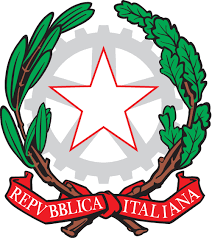 Istituto Comprensivo Ponte LambroVia Trieste, 33 – 22037 Ponte LambroTel. 031620625 – Fax 031623181 - CF 82006820136coic80400v@istruzione.it ; coic80400v@pec.istruzione.itSito web: www.icpontelambro.edu.it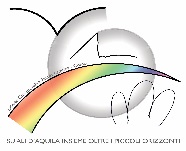 Ai sensi della C.M. n. 291/92, constatata la regolarità della presente istanza, degli allegati richiamati e degli adempimenti previsti, considerata la valenza dell’iniziativa, SI AUTORIZZA la visita guidata/viaggio d’istruzione. I docenti firmatari dell’assunzione di incarico, sono nominati, nell’ordine, responsabile e accompagnatori con impegno di vigilanza e controllo come indicato dalla C.M. 674 del 03/02/2016Prot. n. _________________________________ del ___________________                    Timbro Scuola                                                                                                                           Il Dirigente Scolastico                                                                                                                   __________________________